POZVÁNKA A ORGANIZAČNÍ ZABEZPEČENÍSbor dobrovolných hasičů Bořitov zve všechny dorostenky, dorostence, ženy a muže na IV. ročník soutěže dorostu a II. ročník soutěže mužů a žen „Bořitovská stovka“Soutěž se koná dne 14. 9. 2019 v Bořitově na sportovišti za hasičskou zbrojnicí a je zařazená do Okresní ligy dorostuČasový harmonogramPříjezd a prezence:		 		do 9:30Nástup a porada:				 9:45Zahájení soutěže:				 10:00Pořadatel si vyhrazuje právo na změnu časů dle počtu přihlášených závodníkůKategorie: mladší, střední a starší dorostenky/dorostenci, ženy, mužiPořadatel: 			SDH BořitovVelitel soutěže:	      	Jan FOJT (SDH Bořitov)Hl. rozhodčí:            	Martin JANÍČEK (SDH Bořitov)Rozhodčí disciplíny:      Tereza TESAŘOVÁ (SDH Rájec)Soutěž proběhne v kategorii mladších, středních, starších dorostenců a dorostenek je zařazena do okresní ligy dorostu a řídí se platnými pravidly směrnic dorostu s dodatky Okresní ligy mládeže. Pro kategorie mužů a žen se soutěž řídí pravidly požárního sportu, včetně všech dodatků.Vedoucí kolektivu odpovídá za řádné pojištění jednotlivých soutěžících.Pořadatel si vyhrazuje právo nepřijmout do soutěže závodníky nepřihlášené nebo přihlášené po termínu přihlášek.Členské průkazy SH ČMS budou kontrolovány u prezence!Pro soutěžící a diváky bude zajištěno bohaté občerstveníPopis dráhy:povrch dráhy: prosívka, kolem bariéry pryžová dlažbaprovedení dle platných směrnic pro dorost a pravidel požárního sportučasomíra elektronická, startování výstřelem ze startovací pistolekaždý závodník má dva pokusytréninky budou probíhat 10min před začátkem dané kategoriePořadí plnění disciplín: 100mdorostenky, ženydorostenci (mladší, střední)dorostenci (starší), mužiMateriál k soutěži:       -vlastní                                       -překážky dodá pořadatel                                       -všechen materiál může být namátkově kontrolován během soutěžeStartovné:                    50,- Kč za každého závodníkaCeny pro všechny kategorie: 1. až 3. místo – pohár, diplom, věcná cena.Závodníky přihlašujte nejpozději do 11. 9. 2019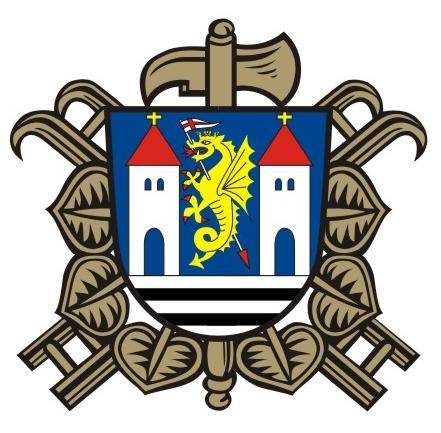 Jan Fojt 	tel: 728 951 738e-mail: mhboritov@email.czNa Vaši účast se těší SDH Bořitov